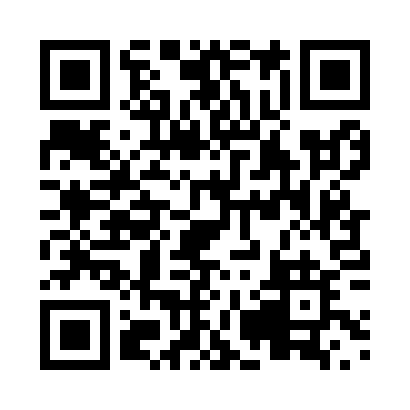 Prayer times for Sandringham, Newfoundland and Labrador, CanadaMon 1 Jul 2024 - Wed 31 Jul 2024High Latitude Method: Angle Based RulePrayer Calculation Method: Islamic Society of North AmericaAsar Calculation Method: HanafiPrayer times provided by https://www.salahtimes.comDateDayFajrSunriseDhuhrAsrMaghribIsha1Mon3:085:071:096:399:1111:102Tue3:095:081:106:399:1111:103Wed3:095:091:106:399:1111:104Thu3:105:091:106:399:1011:105Fri3:105:101:106:399:1011:106Sat3:105:111:106:389:0911:107Sun3:115:121:106:389:0911:098Mon3:115:131:116:389:0811:099Tue3:125:131:116:389:0711:0910Wed3:135:141:116:379:0711:0911Thu3:135:151:116:379:0611:0812Fri3:145:161:116:379:0511:0813Sat3:145:171:116:369:0511:0814Sun3:155:181:116:369:0411:0715Mon3:155:191:116:369:0311:0716Tue3:165:201:116:359:0211:0717Wed3:165:221:126:359:0111:0618Thu3:175:231:126:349:0011:0519Fri3:195:241:126:348:5911:0320Sat3:215:251:126:338:5811:0121Sun3:245:261:126:328:5710:5922Mon3:265:271:126:328:5610:5723Tue3:285:291:126:318:5510:5524Wed3:305:301:126:308:5310:5325Thu3:325:311:126:308:5210:5026Fri3:345:321:126:298:5110:4827Sat3:375:341:126:288:4910:4628Sun3:395:351:126:278:4810:4429Mon3:415:361:126:278:4710:4130Tue3:435:371:126:268:4510:3931Wed3:455:391:126:258:4410:37